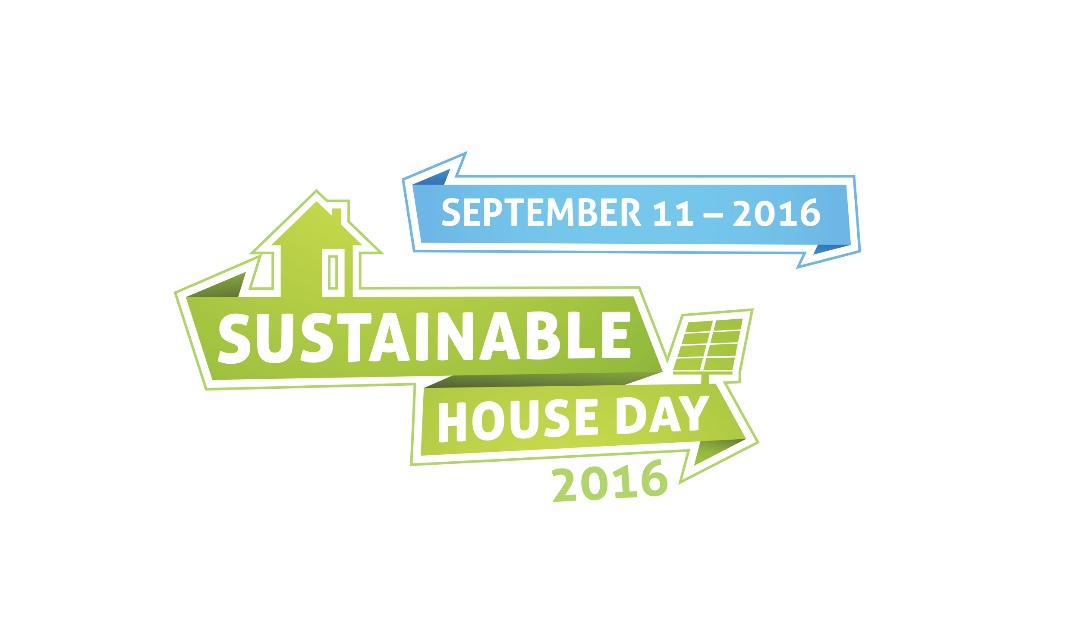 SUSTAINABLE FEATURE
INSERT EXPLANATION OF FEATURE